       Plants     Different typesThere are many different types of plants. Some plants have flowers like the daffodil and sunflowers.Some plants can be eaten like the potato plant.  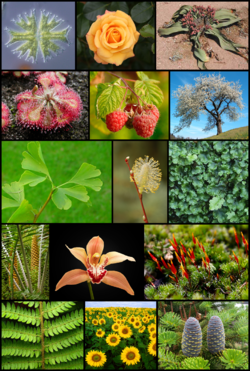 Sunflowers growing in a field.How to look after your plantMake sure you water it.Make sure you give it plenty of sunlight.You can use a watering can to water the plants. 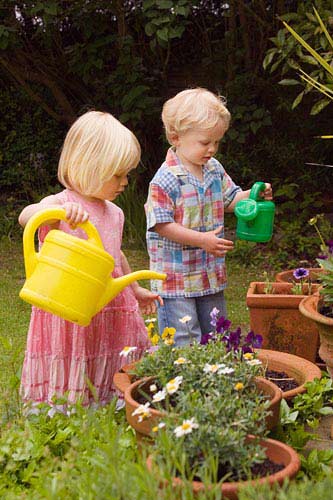 